 ҠАРАР                                                                                                             РЕШЕНИЕ02 март  2023 й.                                  №  191                02 марта        2023   г.О деятельности Администрации сельского поселения Абдрашитовский сельсовет муниципального района Альшеевский район Республики Башкортостан за 2022 год      Заслушав выступление главы сельского поселения Абдрашитовский сельсовет муниципального района Альшеевский район Республики Башкортостан Асфиной  З.Я., Совет сельского поселения Абдрашитовский сельсовет муниципального района Альшеевский район Республики Башкортостан решил :1.Выступление главы сельского поселения Абдрашитовский сельсовет муниципального района Альшеевский район Республики Башкортостан Асфиной  З.Я. принять к сведению.Глава сельского поселения                                       З.Я.Асфина БАШҠОРТОСТАН РЕСПУБЛИКАҺЫӘЛШӘЙ РАЙОНЫМУНИЦИПАЛЬ РАЙОНЫНЫҢӘБДРӘШИТ   АУЫЛ СОВЕТЫАУЫЛ БИЛӘМӘҺЕ СОВЕТЫ (БАШҠОРТОСТАН  РЕСПУБЛИКАҺЫ  ӘЛШӘЙ  РАЙОНЫ  ӘБДРӘШИТ  АУЫЛ  СОВЕТЫ)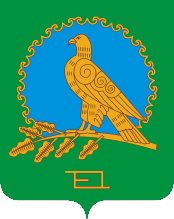 СОВЕТ СЕЛЬСКОГО ПОСЕЛЕНИЯАБДРАШИТОВСКИЙ СЕЛЬСОВЕТМУНИЦИПАЛЬНОГО РАЙОНААЛЬШЕЕВСКИЙ РАЙОНРЕСПУБЛИКИБАШКОРТОСТАН(АБДРАШИТОВСКИЙ  СЕЛЬСОВЕТ АЛЬШЕЕВСКОГО  РАЙОНА  РЕСПУБЛИКИ  БАШКОРТОСТАН)